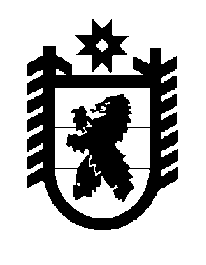 Российская Федерация Республика Карелия    ПРАВИТЕЛЬСТВО РЕСПУБЛИКИ КАРЕЛИЯРАСПОРЯЖЕНИЕот  30 сентября 2016 года № 754р-Пг. Петрозаводск Внести в состав межведомственной балансовой комиссии по проведению оценки эффективности финансово-хозяйственной деятельности государственных унитарных предприятий Республики Карелия и хозяйственных обществ, более 50 процентов акций (долей в уставных капиталах) которых находится в государственной собственности Респуб-лики Карелия, утвержденный распоряжением Правительства Республики Карелия от 25 апреля 2013 года № 215р-П (далее – межведомственная комиссия) (Собрание законодательства Республики Карелия,  2013, № 4,                        ст. 683; № 10, ст. 1863; 2014, № 4, ст. 671; № 12, ст. 2384), с изменением, внесенным распоряжением Правительства Республики Карелия от 3 августа 2016 года № 598р-П, следующие изменения: 1) включить в состав межведомственной комиссии следующих лиц:Клименкова М.Е. – заместитель Министра здравоохранения Республики Карелия;Матвиец Д.С. – Министр строительства, жилищно-коммунального хозяйства и энергетики Республики Карелия;2) указать новую должность Маркова А.А. – заместитель Председателя Государственного комитета Республики Карелия по дорожному хозяйству, транспорту и связи;  	3) исключить из состава межведомственной комиссии Королеву Т.А., Кузнецову Е.Э., Никифорову Л.А.           Глава Республики Карелия                                                                  А.П. Худилайнен   